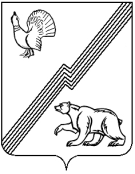 АДМИНИСТРАЦИЯ ГОРОДА ЮГОРСКАХанты-Мансийского автономного округа – Югры ПОСТАНОВЛЕНИЕот 26 января 2017 года                                                                                                                  № 204О подготовке и проведении национальных праздниковв феврале-апреле 2017 годаВо исполнение муниципальной программы города Югорска «Развитие культуры и туризма в городе Югорске на 2014 - 2020 годы», утвержденной постановлением администрации города Югорска от 31 октября 2013 года № 3246, в целях  создания условий для организации досуга, сохранения культурных традиций города Югорска:1. Провести в городе Югорске общегородские мероприятия: «Масленица» 25 февраля 2017 года на территории микрорайона Югорск-2, «Проводы зимы» 26 февраля 2017 года на территории Городского парка по ул. Ленина, «Новруз байрам – праздник весны» 26 марта 2017 года на  территории Городского парка по ул. Ленина, «Вороний день» 02 апреля 2017 года на территории Городского парка по ул. Ленина, «Уринэква хотл - Вороний день» 07 апреля 2017 года в музее под открытым небом «Суеват пауль».2. Утвердить: 2.1. Состав Организационного комитета по подготовке и проведению общегородских мероприятий «Масленица», «Проводы Зимы», «Новруз байрам – праздник весны», «Вороний день», «Уринэква хотл - Вороний день» (приложение 1). 2.2. Схему и время перекрытия улиц (приложение 2).3. Директору муниципального автономного учреждения «Центр культуры                      «Югра-презент» Н.Т. Самариной обеспечить подготовку и проведение общегородских мероприятий «Масленица», «Проводы Зимы», «Новруз байрам – праздник весны».4. Директору муниципального бюджетного учреждения «Музей истории и этнографии» О.В. Малоземовой обеспечить подготовку и проведение общегородских мероприятий «Вороний день», «Уринэква хотл - Вороний день».5. Директору муниципального автономного учреждения «Городское лесничество»                  С.Н. Чернову, директору муниципального автономного учреждения «Центр культуры                      «Югра-презент» Н.Т. Самариной, директору муниципального бюджетного учреждения «Музей истории и этнографии» О.В. Малоземовой обеспечить готовность территорий учреждений, сценических площадок для проведения мероприятий, обеспечить систему мер комплексной безопасности во время подготовки и проведения  мероприятий «Масленица», «Проводы Зимы», «Новруз байрам – праздник весны», «Вороний день», «Уринэква хотл - Вороний день».6. Главному инженеру отдела социально-экономического развития управления экономической политики администрации города Югорска  А.А. Губину обеспечить содействие в подготовке территории в микрорайоне Югорск-2 для проведения мероприятия «Масленица».7. Начальнику управления экономической политики администрации города Югорска И.В. Грудцыной обеспечить организацию выездного торгового обслуживания населения 25 февраля 2017 года в микрорайоне Югорск – 2, 26 февраля 2017 года по ул. Ленина, 26 марта 2017 года на  территории Городского парка по ул. Ленина, 02 апреля 2017 года на территории Городского парка по ул. Ленина.8. Начальнику управления социальной политики администрации города Югорска              В.М. Бурматову оказать содействие в организации проведения спортивных состязаний, конкурсов 25 февраля 2017 года в микрорайоне Югорск – 2,  26 февраля 2017 года в Городском парке по ул. Ленина, 26 марта 2017 года на  территории Городского парка по ул. Ленина.9. Директору муниципального бюджетного образовательного учреждения дополнительного образования «Детско-юношеский центр «Прометей» Н.А. Антоновой организовать 26 февраля 2017 года в Городском парке по ул. Ленина катание на лошадях, проведение детской игровой программы. 10. Рекомендовать  начальнику отдела внутренних дел России по городу Югорску                И.А. Полетаеву (по согласованию) спланировать и реализовать комплекс профилактических мер по обеспечению общественной безопасности и антитеррористической защищенности мест проведения общегородских мероприятий: «Масленица» 25 февраля 2017 года на территории микрорайона Югорск-2,  «Проводы зимы» 26 февраля 2017 года на территории Городского парка по ул. Ленина, «Новруз байрам – праздник весны» 26 марта 2017 года на  территории Городского парка по ул. Ленина, «Вороний день» 02 апреля 2017 года на территории Городского парка по ул. Ленина, «Уринэква хотл - Вороний день» 07 апреля 2017 года в музее под открытым небом «Суеват Пауль», в том числе, обеспечить удаленность автотранспорта от объектов проведения мероприятий на достаточном для обеспечения антитеррористической защиты расстоянии согласно утвержденной схеме перекрытия улиц.11. Начальнику управления информационной политики администрации города Югорска Г.Р. Аристовой организовать информационное обеспечение  проведения мероприятий «Масленица», «Проводы зимы» в городских средствах массовой информации, опубликовать программы общегородских мероприятий «Масленица», «Проводы зимы», «Новруз байрам – праздник весны», «Вороний день», «Уринэква хотл - Вороний день» и схему перекрытия улиц 26 февраля 2017 года в городской газете «Югорский вестник» и на официальном сайте администрации города Югорска. 12. Начальнику управления культуры администрации города Югорска Н.Н. Нестеровой обеспечить контроль за организацией и проведением общегородских мероприятий «Масленица», «Проводы зимы», «Новруз байрам – праздник весны», «Вороний день»,   «Уринэква хотл - Вороний день».13. Контроль за выполнением постановления возложить на заместителя главы города Югорска Т.И. Долгодворову.Глава города Югорска                                                                                                    Р.З. СалаховПриложение 1к постановлениюадминистрации города Югорскаот 26 января 2017 года № 204    Состав организационного комитета по подготовке и проведении  национальных праздников в феврале-апреле 2017 годаЧлены организационного комитета:Приложение 2к постановлениюадминистрации города Югорскаот 26 января 2017 года № 204Схема перекрытия улиц города Югорска26 февраля 2017 годаПерекрытие улицУлица Ленина: 09.00 - до 18:00   (от ул. Мира  до ул. Спортивная)   Р.З. Салаховглава города Югорска, председатель организационного комитетаМ.И. Бодакзаместитель председателя Думы города Югорска, заместитель председателя  организационного комитетаТ.И. Долгодворовазаместитель главы города Югорска, заместитель председателя организационного комитетаС.А. Малыгановазаместитель директора по основной деятельности муниципального автономного учреждения «Центр культуры «Югра-презент», секретарь организационного комитета А.П. Дунаеваметодист научно-просветительского отдела МБУ «Музей истории и этнографии», секретарь организационного комитета В.К. Бандурин                       заместитель главы города Югорска – директор департамента жилищно-коммунального и строительного  комплекса Н.Н. Нестерованачальник управления культуры администрации города ЮгорскаВ.М. Бурматовначальник управления социальной политики  администрации города ЮгорскаИ.В. Грудцынаначальник управления экономической политики  администрации  города ЮгорскаН.И. Бобровскаяначальник управления  образования  администрации города  ЮгорскаГ.Р. Аристованачальник управления информационной политики администрации  города ЮгорскаВ.И. Русинначальник отдела по гражданской обороне и чрезвычайным  ситуациям, транспорту и связи администрации города ЮгорскаИ.А. Полетаевначальник отдела министерства внутренних дел России по городу Югорску Р.Р. Султанови.о. директора муниципального унитарного предприятия  «Югорскэнергогаз» В.Н. Казаковдиректор открытого акционерного общества «Югорская  территориальная энергетическая компания - Югорск» С.Л. Левоняндиректор открытого акционерного общества «Служба заказчика»                         С.Н. Романовскаядиректор - главный редактор муниципального унитарного предприятия  города Югорска «Югорский информационно-издательский центр» Н.Т. Самаринадиректор муниципального автономного учреждения «Центр  культуры  «Югра-презент»О.В. Малоземовадиректор муниципального бюджетного учреждения «Музей                                                                                                     истории и этнографии»С.Н. ЧерновН.А. Мотовиловадиректор муниципального автономного учреждения «Городское  лесничество» директор муниципального бюджетного учреждения «Централизованная библиотечная система г. Югорска», заместитель председателя Общественного совета по культуре при Управлении культуры администрации города Югорска ул. Попова  ул. Попова  ул. Попова  ул. Попова  ул. Попова  ул. Попова ул. МираПаркул. СпортивнаяПочтаХрам                                                   ул. Ленина                                 перекрытие                                           перекрытие                                                   ул. Ленина                                 перекрытие                                           перекрытие                                                   ул. Ленина                                 перекрытие                                           перекрытие                                                   ул. Ленина                                 перекрытие                                           перекрытие                                                   ул. Ленина                                 перекрытие                                           перекрытие                                                   ул. Ленина                                 перекрытие                                           перекрытие